25.12.18г. в 15.00 в  разновозрастной группе детей от 4 до 6 лет состоялось  замечательное новогоднее представление «Новогоднее приключение трех поросят». Три  поросенка решили встретить Новый год. Сначала к ним пришел зайка, потом медведь,а потом и лиса. Вместе с ребятами  поросятки  пошли к домику Снегурочки и пригласили ее на праздник. Ребята со Снегурочкой поиграли в игру «Этоя и все мои друзья».  А снежинки порадовали гостей задорнойпесенкой о зиме и красивым танцем.Потом все вместе расколдовали Деда Мороза, которого Баба яга превратила в маленького. Дед Мороз вместе с детьми веселился, играл в разные игры «Заморожу», «Поймай варежку», а ребята научили Деда Мороза веселому танцу «Туби – дуби – ду».В конце представлления Дед Мороз порадовал всеех участников подарками и пожелал всем счастливого Нового года!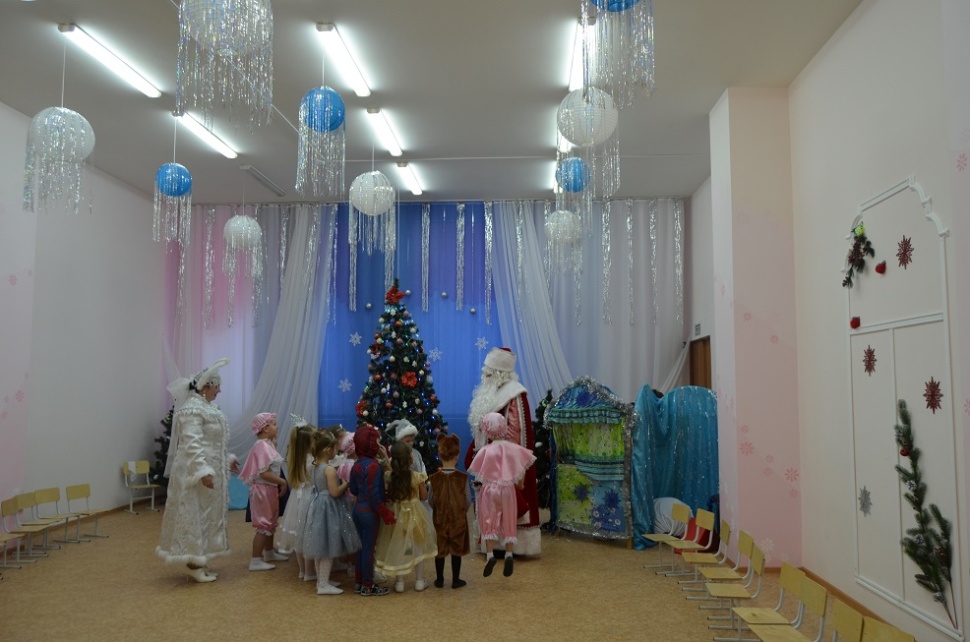 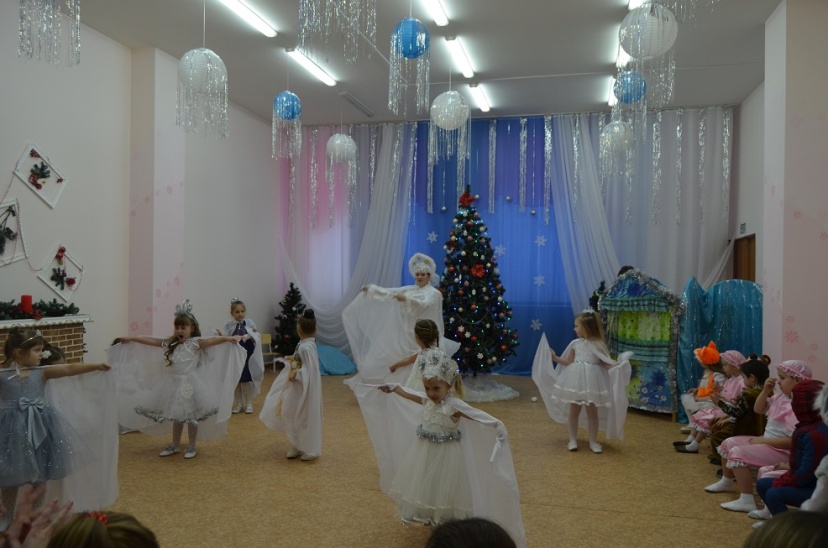 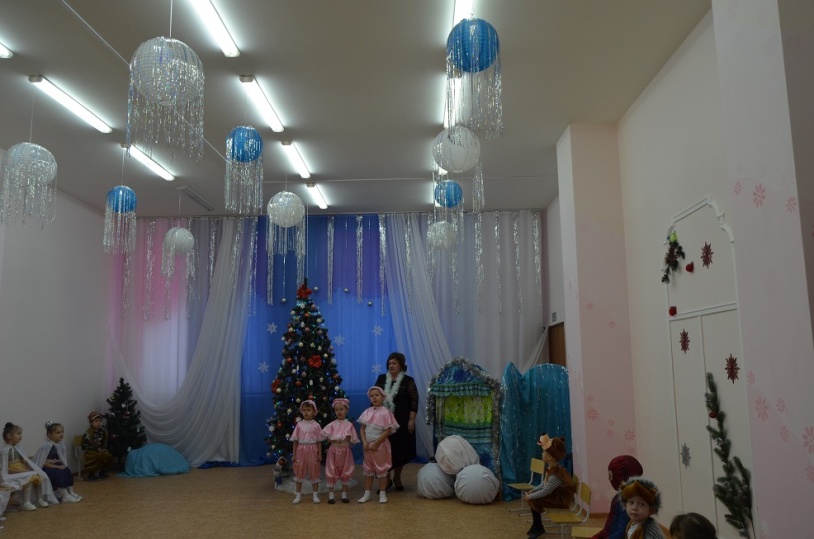 